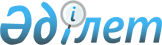 Кеме экипаждарының ең аз құрамы туралы талаптарды белгілеу туралы
					
			Күшін жойған
			
			
		
					Қазақстан Республикасы Көлік және коммуникациялар министрінің 2005 жылғы 11 қаңтардағы N 21-І бұйрығы. Қазақстан Республикасының Әділет министрлігінде 2005 жылғы 31 қаңтарда тіркелді. Тіркеу N 3410. Күші жойылды - Қазақстан Республикасы Көлік және коммуникация министрінің міндетін атқарушының 2011 жылғы 6 тамыздағы № 496 бұйрығымен      Күші жойылды - ҚР Көлік және коммуникация министрінің міндетін атқарушының 2011.08.06 № 496 (қол қойылған күнінен бастап қолданысқа енгізіледі) бұйрығымен.

      "Ішкі су көлігі туралы" Қазақстан Республикасы Заңының 9-бабы 1-тармағының 12) тармақшасына сәйкес БҰЙЫРАМЫН: 

     1. Қоса беріліп отырған Кеме экипажының ең аз құрамы туралы талаптар бекітілсін. 

     2. Қазақстан Республикасы Көлік және коммуникациялар министрлігінің Көліктік бақылау комитеті (Қ.С.Мұстафин) заңнамада  белгіленген тәртіппен осы бұйрықты Қазақстан Республикасының Әділет министрлігіне мемлекеттік тіркеу үшін ұсынуды қамтамасыз етсін. 

     3. Осы бұйрықтың орындалуын бақылау Қазақстан Республикасының Көлік және коммуникациялар вице-министрі Е.Ж.Қошановқа жүктелсін. 

     4. Осы бұйрық Қазақстан Республикасының Әділет министрлігінде мемлекеттік тіркелген күнінен бастап күшіне енеді.      Министр Қазақстан Республикасы    

Көлік және коммуникациялар 

министрінің         

2005 жылғы 11 қаңтардағы 

N 21-І бұйрығымен     

бекітілген          

Кеме экипаждарының ең аз құрамы туралы талаптар      1. Осы Кеме экипаждарының ең аз құрамы туралы талаптар (бұдан әрі - Талаптар) мүшелерінің тиісті біліктілігі бар және құрамы кемені қауіпсіз пайдалануды қамтамасыз етуге, кеме бортында жұмыс уақыты және демалыс уақыты тәртібінің талаптарын орындауға жеткілікті өзі жүретін кеменің ең аз құрамының (бұдан әрі - ең аз құрам) санын белгілейді.

     2. Талаптар Қазақстан Республикасының Мемлекеттік кеме тізілімінде және Жалға алынған шетелдік кемелер тізілімінде мемлекеттік тіркеуге  жататын өзі жүретін кемелерге таралады.

     3. Экипаж саны осы Талаптардың 1 және  2-қосымшаларына сәйкес ең аз құрам нормативінде белгіленгеннен кем болғанда кеме пайдаланылуға жіберілмейді.

     4. Жолаушыларға, кемелердің командалық құрамына және кемелік командаға қызмет көрсететін қызметкерлер ең аз құрамға кірмейді.

     5. Тез бүлінетін жүктерді тасымалдайтын кемелердегі ең аз құрамға рефрижераторлық қондырғылар жөніндегі механик қызметі кіргізіледі. 

     Басты дизель-электр қондырғылы кемелердегі ең аз құрамға жолаушылар кемесінде екі электр механигі және басқа үлгідегі кемелерде бір электр механигі кіргізіледі. 

     "А" нышаны жоқ, қызмет көрсететін бір немесе екі құралдар мен жүйелер бойынша автоматтандыру талаптарын қанағаттандырмайтын кемелерде ең аз құрам бір теңізші (рульдеуші) - моторшыға арттырылуы тиіс. 

     "А" нышаны бар, қызмет көрсететін бір немесе екі құралдар мен жүйелер бойынша автоматтандыру талаптарын қанағаттандырмайтын кемелерде ең аз құрам тиісті мамандығы бар бір маманға арттырылуы тиіс.

     6. Қазақстан Республикасының Мемлекеттік кеме тізілімінде немесе Жалға алынған кемелер тізілімінде тіркелген кемеде нысанын және беру тәртібін Қазақстан Республикасы Көлік және коммуникациялар министрлігінің Көліктік бақылау комитеті белгілейтін Экипаждың ең аз құрамы туралы куәлік болуы тиіс.

     7. Тіркеме баржаларды жүк теплоходтарымен және кеме экипажынсыз пайдаланылатын екі және одан артық баржаларды тіркеп сүйрейтін кемелермен жүргізген кезде өздігінен жүретін кеме экипажының штатына ең аз құрам нормативтеріне қосымша әрбір екі баржаға қатардағы құрамның бір адамы қосылады. 

     Ұзындығы 75 метрден артық өздігінен жүретін көлік кемелерінің немесе 75 метрден артық құрамның жұмысы кезінде қатардағы құрамның саны кеменің (құрамның) алдыңғы және артқы жағында бір мезгілде арқандап байлауды (арқанды шешуді) қамтамасыз етуі тиіс.

     8. Осы Талаптарды есепке ала отырып, кеме иесі кемеге оны пайдалануға дейін берілетін экипаждың штаттық кестесін дайындайды және бекітеді. 

                                         Кеме экипаждарының ең аз 

                                         құрамы туралы талаптарға 

                                                  1-қосымша        Ішкі суда өздігінен жүретін кеме экипажының 

              ең аз құрамының нормативтері кестенің жалғасы 

                                         Кеме экипаждарының ең аз 

                                         құрамы туралы талаптарға 

                                                  2-қосымша        Теңізге шығу үшін аралас (өзен-теңіз) жүзудің 

       өздігінен жүретін көліктік кеме экипаждарының 

                 ең аз құрамының нормативтері      Ескерту: 

     1) Кеме қатынасы тіркелімінің А-1, А-2, А-3 белгісі бар 

кемелеріндегі экипаждың ең аз құрамында бір механик болуы мүмкін. 

     2) 1978 жылғы Хаттамамен (СОЛАС 47/78) белгіленген тәртіп 

бойынша өзгертіліп, Теңіздегі адам өмірін қорғау жөніндегі 1974 

жылғы Халықаралық конвенцияның талаптарынан алып тасталғандар 

болған кезде ең аз санды құрамда радио маманы көзделмейді. 
					© 2012. Қазақстан Республикасы Әділет министрлігінің «Қазақстан Республикасының Заңнама және құқықтық ақпарат институты» ШЖҚ РМК
				Автоматтандыру дәрежесі Автоматтандыру дәрежесі Экипаж құрамының ең аз саны Экипаж құрамының ең аз саны Экипаж құрамының ең аз саны Экипаж құрамының ең аз саны Экипаж құрамының ең аз саны Автоматтандыру дәрежесі Автоматтандыру дәрежесі Кеме қатынасы тіркелімінің 

класындағы А нышаны бар 

кемелер Кеме қатынасы тіркелімінің 

класындағы А нышаны бар 

кемелер Кеме қатынасы тіркелімінің 

класындағы А нышаны бар 

кемелер Кеме қатынасы тіркелімінің 

класындағы А нышаны бар 

кемелер Кеме қатынасы тіркелімінің 

класындағы А нышаны бар 

кемелер Кемелерді уақыт бойынша 

пайдалану тәртібі Кемелерді уақыт бойынша 

пайдалану тәртібі Сағат 

12-ға 

дейін 

қоса 

алғанда Сағат 

12-ға 

дейін 

қоса 

алғанда Сағат 

16-ға 

дейін 

қоса 

алғанда Тәулік 

бойы Тәулік 

бойы Кеме экипаждарының уақыт 

бойынша жұмыс тәртібі Кеме экипаждарының уақыт 

бойынша жұмыс тәртібі 1 ауы- 

сымды 1 ауы- 

сымды 2 ауы- 

сымды 3 ауы- 

сымды 

8 са- 

ғаттан 2 ауы- 

сымды 

12 са- 

ғаттан Кемелер 

тобы Кәсіптік 

құрамы 1 ауы- 

сымды 1 ауы- 

сымды 2 ауы- 

сымды 3 ауы- 

сымды 

8 са- 

ғаттан 2 ауы- 

сымды 

12 са- 

ғаттан 1 2 3 3 4 5 6 Өздігінен жүретін құрғақ жүк кемелері Өздігінен жүретін құрғақ жүк кемелері Өздігінен жүретін құрғақ жүк кемелері Өздігінен жүретін құрғақ жүк кемелері Өздігінен жүретін құрғақ жүк кемелері Өздігінен жүретін құрғақ жүк кемелері Өздігінен жүретін құрғақ жүк кемелері Жүк көтер- 

гіштігі 

600 тоннаға 

дейін қоса 

алғанда Капитан-механик 1 1 1 1 1 Жүк көтер- 

гіштігі 

600 тоннаға 

дейін қоса 

алғанда Капитан - - - - - Жүк көтер- 

гіштігі 

600 тоннаға 

дейін қоса 

алғанда Механик - - - - - Жүк көтер- 

гіштігі 

600 тоннаға 

дейін қоса 

алғанда Кеме жүргізуші- 

кеме механигі - - 1 2 1 Жүк көтер- 

гіштігі 

600 тоннаға 

дейін қоса 

алғанда Кеме жүргізуші - - - - - Жүк көтер- 

гіштігі 

600 тоннаға 

дейін қоса 

алғанда Кеме механигі - - - - - Жүк көтер- 

гіштігі 

600 тоннаға 

дейін қоса 

алғанда Қатардағы құрам 2 2 1 1 1 Жүк көтер- 

гіштігі 

600 тоннаға 

дейін қоса 

алғанда Барлығы: 3 3 3 4 3 Жүк көтер- 

гіштігі 

601 - 1000 

тонна Капитан-механик 1 1 1 1 1 Жүк көтер- 

гіштігі 

601 - 1000 

тонна Капитан - - - - - Жүк көтер- 

гіштігі 

601 - 1000 

тонна Механик - - - - - Жүк көтер- 

гіштігі 

601 - 1000 

тонна Кеме жүргізуші- 

кеме механигі - - 1 2 1 Жүк көтер- 

гіштігі 

601 - 1000 

тонна Кеме жүргізуші - - - - - Жүк көтер- 

гіштігі 

601 - 1000 

тонна Кеме механигі - - - - - Жүк көтер- 

гіштігі 

601 - 1000 

тонна Қатардағы құрам 2 2 2 2 2 Жүк көтер- 

гіштігі 

601 - 1000 

тонна Барлығы: 3 3 4 5 4 Жүк көтер- 

гіштігі 

1001 - 2400 

тонна Капитан-механик 1 1 1 1 1 Жүк көтер- 

гіштігі 

1001 - 2400 

тонна Капитан - - - - - Жүк көтер- 

гіштігі 

1001 - 2400 

тонна Механик - - - - - Жүк көтер- 

гіштігі 

1001 - 2400 

тонна Кеме жүргізуші- 

кеме механигі - - 1 2 1 Жүк көтер- 

гіштігі 

1001 - 2400 

тонна Кеме жүргізуші - - - - - Жүк көтер- 

гіштігі 

1001 - 2400 

тонна Кеме механигі - - - - - Жүк көтер- 

гіштігі 

1001 - 2400 

тонна Қатардағы құрам 2 2 2 3 2 Жүк көтер- 

гіштігі 

1001 - 2400 

тонна Электр механигі (электрик) 1 1 1 1 1 Жүк көтер- 

гіштігі 

1001 - 2400 

тонна Барлығы: 4 4 5 7 5 Жүк көтер- 

гіштігі 

2401 - 5500 

тонна Капитан-механик Х Х Х 1 1 Жүк көтер- 

гіштігі 

2401 - 5500 

тонна Капитан Х Х Х - - Жүк көтер- 

гіштігі 

2401 - 5500 

тонна Механик Х Х Х - - Жүк көтер- 

гіштігі 

2401 - 5500 

тонна Кеме жүргізуші- 

кеме механигі Х Х Х 2 1 Жүк көтер- 

гіштігі 

2401 - 5500 

тонна Кеме жүргізуші Х Х Х - - Жүк көтер- 

гіштігі 

2401 - 5500 

тонна Кеме механигі Х Х Х - - Жүк көтер- 

гіштігі 

2401 - 5500 

тонна Қатардағы құрам Х Х Х 4 3 Жүк көтер- 

гіштігі 

2401 - 5500 

тонна Электр механигі 

(электрик) Х Х Х 1 1 Жүк көтер- 

гіштігі 

2401 - 5500 

тонна Барлығы: Х Х Х 8 6 Өздігінен жүретін мұнай құятын (танкерлер) Өздігінен жүретін мұнай құятын (танкерлер) Өздігінен жүретін мұнай құятын (танкерлер) Өздігінен жүретін мұнай құятын (танкерлер) Өздігінен жүретін мұнай құятын (танкерлер) Өздігінен жүретін мұнай құятын (танкерлер) Өздігінен жүретін мұнай құятын (танкерлер) Жүк кө- 

тергіштігі 

599 тоннаға 

дейін Капитан-механик Капитан-механик 1 1 1 1 Жүк кө- 

тергіштігі 

599 тоннаға 

дейін Капитан Капитан - - - - Жүк кө- 

тергіштігі 

599 тоннаға 

дейін Механик Механик - - - - Жүк кө- 

тергіштігі 

599 тоннаға 

дейін Кеме жүргізуші- 

кеме механигі Кеме жүргізуші- 

кеме механигі - 1 2 1 Жүк кө- 

тергіштігі 

599 тоннаға 

дейін Кеме жүргізуші Кеме жүргізуші - - - - Жүк кө- 

тергіштігі 

599 тоннаға 

дейін Кеме механигі Кеме механигі - - - - Жүк кө- 

тергіштігі 

599 тоннаға 

дейін Қатардағы құрам Қатардағы құрам 2 2 2 2 Жүк кө- 

тергіштігі 

599 тоннаға 

дейін Барлығы: Барлығы: 3 4 5 4 Жүк кө- 

тергіштігі 

600 - 1500 

тонна Капитан-механик Капитан-механик Х 1 1 1 Жүк кө- 

тергіштігі 

600 - 1500 

тонна Капитан Капитан Х - - - Жүк кө- 

тергіштігі 

600 - 1500 

тонна Механик Механик Х - - - Жүк кө- 

тергіштігі 

600 - 1500 

тонна Кеме жүргізуші- 

кеме механигі Кеме жүргізуші- 

кеме механигі Х 1 2 1 Жүк кө- 

тергіштігі 

600 - 1500 

тонна Кеме жүргізуші Кеме жүргізуші Х - - - Жүк кө- 

тергіштігі 

600 - 1500 

тонна Кеме механигі Кеме механигі - - - Жүк кө- 

тергіштігі 

600 - 1500 

тонна Қатардағы құрам Қатардағы құрам Х 2 3 2 Жүк кө- 

тергіштігі 

600 - 1500 

тонна Электр механигі (электрик) Электр механигі (электрик) Х 1 1 1 Жүк кө- 

тергіштігі 

600 - 1500 

тонна Барлығы: Барлығы: Х 5 7 5 Жүк кө- 

тергіштігі 

1501 - 3300 

тонна Капитан-механик Капитан-механик Х Х 1 1 Жүк кө- 

тергіштігі 

1501 - 3300 

тонна Капитан Капитан Х Х - - Жүк кө- 

тергіштігі 

1501 - 3300 

тонна Механик Механик Х Х - - Жүк кө- 

тергіштігі 

1501 - 3300 

тонна Кеме жүргізуші- 

кеме механигі Кеме жүргізуші- 

кеме механигі Х Х 2 1 Жүк кө- 

тергіштігі 

1501 - 3300 

тонна Кеме жүргізуші Кеме жүргізуші Х Х - - Жүк кө- 

тергіштігі 

1501 - 3300 

тонна Кеме механигі Кеме механигі Х Х - - Жүк кө- 

тергіштігі 

1501 - 3300 

тонна Қатардағы құрам Қатардағы құрам Х Х 4 3 Жүк кө- 

тергіштігі 

1501 - 3300 

тонна Электр механигі 

(электрик) Электр механигі 

(электрик) Х Х 1 1 Жүк кө- 

тергіштігі 

1501 - 3300 

тонна Барлығы: Барлығы: Х Х 8 6 Жүк кө- 

тергіштігі 

3301 тонна 

және одан 

артық Капитан-механик Капитан-механик Х Х 1 1 Жүк кө- 

тергіштігі 

3301 тонна 

және одан 

артық Капитан Капитан Х Х - - Жүк кө- 

тергіштігі 

3301 тонна 

және одан 

артық Механик Механик Х Х - - Жүк кө- 

тергіштігі 

3301 тонна 

және одан 

артық Кеме жүргізуші- 

кеме механигі Кеме жүргізуші- 

кеме механигі Х Х 2 1 Жүк кө- 

тергіштігі 

3301 тонна 

және одан 

артық Кеме жүргізуші Кеме жүргізуші Х Х - - Жүк кө- 

тергіштігі 

3301 тонна 

және одан 

артық Кеме механигі Кеме механигі Х Х - - Жүк кө- 

тергіштігі 

3301 тонна 

және одан 

артық Қатардағы құрам Қатардағы құрам Х Х 4 3 Жүк кө- 

тергіштігі 

3301 тонна 

және одан 

артық Электр механигі 

(электрик) Электр механигі 

(электрик) Х Х 1 1 Жүк кө- 

тергіштігі 

3301 тонна 

және одан 

артық Боцман Боцман Х Х 1 1 Жүк кө- 

тергіштігі 

3301 тонна 

және одан 

артық Барлығы: Барлығы: Х Х 9 7 Сүйреткіштер және итергіштер Сүйреткіштер және итергіштер Сүйреткіштер және итергіштер Сүйреткіштер және итергіштер Сүйреткіштер және итергіштер Сүйреткіштер және итергіштер Сүйреткіштер және итергіштер Бас қоз- 

ғалтқыштар- 

дың қуаты 

55-тен 

184 квт-қа 

дейін Капитан-механик Капитан-механик 1 1 1 1 Бас қоз- 

ғалтқыштар- 

дың қуаты 

55-тен 

184 квт-қа 

дейін Капитан Капитан - - - - Бас қоз- 

ғалтқыштар- 

дың қуаты 

55-тен 

184 квт-қа 

дейін Механик Механик - - - - Бас қоз- 

ғалтқыштар- 

дың қуаты 

55-тен 

184 квт-қа 

дейін Кеме жүргізуші- 

кеме механигі Кеме жүргізуші- 

кеме механигі - 1 2 1 Бас қоз- 

ғалтқыштар- 

дың қуаты 

55-тен 

184 квт-қа 

дейін Кеме жүргізуші Кеме жүргізуші - - - - Бас қоз- 

ғалтқыштар- 

дың қуаты 

55-тен 

184 квт-қа 

дейін Кеме механигі Кеме механигі - - - - Бас қоз- 

ғалтқыштар- 

дың қуаты 

55-тен 

184 квт-қа 

дейін Қатардағы құрам Қатардағы құрам 1 1 1 1 Бас қоз- 

ғалтқыштар- 

дың қуаты 

55-тен 

184 квт-қа 

дейін Барлығы: Барлығы: 2 3 4 3 Қуаты 

185-тен 

300 квт-қа 

дейін Капитан-механик Капитан-механик 1 1 1 1 Қуаты 

185-тен 

300 квт-қа 

дейін Капитан Капитан - - - - Қуаты 

185-тен 

300 квт-қа 

дейін Механик Механик - - - - Қуаты 

185-тен 

300 квт-қа 

дейін Кеме жүргізуші- 

кеме механигі Кеме жүргізуші- 

кеме механигі - 1 2 1 Қуаты 

185-тен 

300 квт-қа 

дейін Кеме жүргізуші Кеме жүргізуші - - - - Қуаты 

185-тен 

300 квт-қа 

дейін Кеме механигі Кеме механигі - - - - Қуаты 

185-тен 

300 квт-қа 

дейін Қатардағы құрам Қатардағы құрам 2 2 2 2 Қуаты 

185-тен 

300 квт-қа 

дейін Барлығы: Барлығы: 3 4 5 4 Қуаты 

301-ден 

750 квт-қа 

дейін Капитан-механик Капитан-механик 1 1 1 1 Қуаты 

301-ден 

750 квт-қа 

дейін Капитан Капитан - - - - Қуаты 

301-ден 

750 квт-қа 

дейін Механик Механик - - - - Қуаты 

301-ден 

750 квт-қа 

дейін Кеме жүргізуші- 

кеме механигі Кеме жүргізуші- 

кеме механигі - 1 2 1 Қуаты 

301-ден 

750 квт-қа 

дейін Кеме жүргізуші Кеме жүргізуші - - - - Қуаты 

301-ден 

750 квт-қа 

дейін Кеме механигі Кеме механигі - - - - Қуаты 

301-ден 

750 квт-қа 

дейін Қатардағы құрам Қатардағы құрам 2 2 3 3 Қуаты 

301-ден 

750 квт-қа 

дейін Электр механигі 

(электрик) Электр механигі 

(электрик) 1 1 1 1 Қуаты 

301-ден 

750 квт-қа 

дейін Барлығы: Барлығы: 4 5 7 6 Қуаты 751 

квт және 

одан артық Капитан-механик Капитан-механик Х Х 1 1 Қуаты 751 

квт және 

одан артық Капитан Капитан Х Х - - Қуаты 751 

квт және 

одан артық Механик Механик Х Х - - Қуаты 751 

квт және 

одан артық Кеме жүргізуші- 

кеме механигі Кеме жүргізуші- 

кеме механигі Х Х 2 1 Қуаты 751 

квт және 

одан артық Кеме жүргізуші Кеме жүргізуші Х Х - - Қуаты 751 

квт және 

одан артық Кеме механигі Кеме механигі Х Х - - Қуаты 751 

квт және 

одан артық Қатардағы құрам Қатардағы құрам Х Х 4 3 Қуаты 751 

квт және 

одан артық Электр механигі 

(электрик) Электр механигі 

(электрик) Х Х 1 1 Қуаты 751 

квт және 

одан артық Барлығы: Барлығы: Х Х 8 6 Жолаушы су ысырғыш кемелері Жолаушы су ысырғыш кемелері Жолаушы су ысырғыш кемелері Жолаушы су ысырғыш кемелері Жолаушы су ысырғыш кемелері Жолаушы су ысырғыш кемелері Жолаушы су ысырғыш кемелері Отыратын 

орындары 

100 орынға 

дейін Капитан-механик Капитан-механик 1 1 1 1 Отыратын 

орындары 

100 орынға 

дейін Капитан Капитан - - - - Отыратын 

орындары 

100 орынға 

дейін Механик Механик - - - - Отыратын 

орындары 

100 орынға 

дейін Кеме жүргізуші- 

кеме механигі Кеме жүргізуші- 

кеме механигі - 1 2 1 Отыратын 

орындары 

100 орынға 

дейін Қатардағы құрам Қатардағы құрам 2 2 4 3 Отыратын 

орындары 

100 орынға 

дейін Барлығы Барлығы 3 4 7 5 Отыратын 

орындары 

101 орын 

және одан 

артық Капитан-механик Капитан-механик 1 1 1 1 Отыратын 

орындары 

101 орын 

және одан 

артық Капитан Капитан - - - - Отыратын 

орындары 

101 орын 

және одан 

артық Механик Механик - - - - Отыратын 

орындары 

101 орын 

және одан 

артық Кеме жүргізуші- 

кеме механигі Кеме жүргізуші- 

кеме механигі - 1 2 1 Отыратын 

орындары 

101 орын 

және одан 

артық Қатардағы құрам Қатардағы құрам 2 2 4 3 Отыратын 

орындары 

101 орын 

және одан 

артық Барлығы Барлығы 3 4 7 5 Су асты 

қанатты 

жүрдек 

кемелер Капитан-механик Капитан-механик 1 1 1 Х Су асты 

қанатты 

жүрдек 

кемелер Кеме жүргізуші- 

кеме механигі Кеме жүргізуші- 

кеме механигі - 1 2 Х Су асты 

қанатты 

жүрдек 

кемелер Қатардағы құрам Қатардағы құрам 2 4 4 Х Су асты 

қанатты 

жүрдек 

кемелер Барлығы: Барлығы: 3 6 7 Х Автоматтандыру дәрежесі Автоматтандыру дәрежесі  Экипаж құрамының ең аз саны  Экипаж құрамының ең аз саны  Экипаж құрамының ең аз саны  Экипаж құрамының ең аз саны Автоматтандыру дәрежесі Автоматтандыру дәрежесі Кеме қатынасы тіркелімінің 

класындағы А»нышаны жоқ 

кемелер Кеме қатынасы тіркелімінің 

класындағы А»нышаны жоқ 

кемелер Кеме қатынасы тіркелімінің 

класындағы А»нышаны жоқ 

кемелер Кеме қатынасы тіркелімінің 

класындағы А»нышаны жоқ 

кемелер Кемелерді уақыт бойынша 

пайдалану тәртібі Кемелерді уақыт бойынша 

пайдалану тәртібі Сағат 

12-ге 

дейін 

қоса 

алғанда Сағат 

16-ға 

дейін 

қоса 

алғанда Тәулік 

бойы Тәулік 

бойы Кеме экипаждарының уақыт 

бойынша жұмыс тәртібі Кеме экипаждарының уақыт 

бойынша жұмыс тәртібі 1 ауы- 

сымды 2 ауы- 

сымды 3 ауы- 

сымды 

8 са- 

ғаттан 2 ауы- 

сымды 

12 са- 

ғаттан Кемелер 

тобы Кәсіптік 

құрамы 1 ауы- 

сымды 2 ауы- 

сымды 3 ауы- 

сымды 

8 са- 

ғаттан 2 ауы- 

сымды 

12 са- 

ғаттан 1 2 7 8 9 10 Өздігінен жүретін құрғақ жүк кемелері Өздігінен жүретін құрғақ жүк кемелері Өздігінен жүретін құрғақ жүк кемелері Өздігінен жүретін құрғақ жүк кемелері Өздігінен жүретін құрғақ жүк кемелері Өздігінен жүретін құрғақ жүк кемелері Жүк кө- 

тергіштігі 

600 тоннаға 

дейін қоса 

алғанда Капитан-механик - - - - Жүк кө- 

тергіштігі 

600 тоннаға 

дейін қоса 

алғанда Капитан 1 1 1 1 Жүк кө- 

тергіштігі 

600 тоннаға 

дейін қоса 

алғанда Механик 1 1 1 1 Жүк кө- 

тергіштігі 

600 тоннаға 

дейін қоса 

алғанда Кеме жүргізуші- 

кеме механигі - - - - Жүк кө- 

тергіштігі 

600 тоннаға 

дейін қоса 

алғанда Кеме жүргізуші - 1 2 1 Жүк кө- 

тергіштігі 

600 тоннаға 

дейін қоса 

алғанда Кеме механигі - 1 2 1 Жүк кө- 

тергіштігі 

600 тоннаға 

дейін қоса 

алғанда Қатардағы құрам 1 1 1 1 Жүк кө- 

тергіштігі 

600 тоннаға 

дейін қоса 

алғанда Барлығы: 3 5 7 5 Жүк кө- 

тергіштігі 

601 - 1000 

тонна Капитан-механик - - - - Жүк кө- 

тергіштігі 

601 - 1000 

тонна Капитан 1 1 1 1 Жүк кө- 

тергіштігі 

601 - 1000 

тонна Механик 1 1 1 1 Жүк кө- 

тергіштігі 

601 - 1000 

тонна Кеме жүргізуші- 

кеме механигі - - - - Жүк кө- 

тергіштігі 

601 - 1000 

тонна Кеме жүргізуші - 1 2 1 Жүк кө- 

тергіштігі 

601 - 1000 

тонна Кеме механигі - 1 2 1 Жүк кө- 

тергіштігі 

601 - 1000 

тонна Қатардағы құрам 1 2 4 4 Жүк кө- 

тергіштігі 

601 - 1000 

тонна Барлығы: 3 6 10 8 Жүк кө- 

тергіштігі 

1001-2400 

тонна Капитан-механик - - - - Жүк кө- 

тергіштігі 

1001-2400 

тонна Капитан 1 1 1 1 Жүк кө- 

тергіштігі 

1001-2400 

тонна Механик 1 1 1 1 Жүк кө- 

тергіштігі 

1001-2400 

тонна Кеме жүргізуші- 

кеме механигі - - - - Жүк кө- 

тергіштігі 

1001-2400 

тонна Кеме жүргізуші - 1 2 1 Жүк кө- 

тергіштігі 

1001-2400 

тонна Кеме механигі - 1 2 1 Жүк кө- 

тергіштігі 

1001-2400 

тонна Қатардағы құрам 2 4 6 4 Жүк кө- 

тергіштігі 

1001-2400 

тонна Электр механигі 

(электрик) 1 1 1 1 Жүк кө- 

тергіштігі 

1001-2400 

тонна Барлығы: 5 9 13 9 Жүк кө- 

тергіштігі 

2401-5500 

тонна Капитан-механик Х Х - - Жүк кө- 

тергіштігі 

2401-5500 

тонна Капитан Х Х 1 1 Жүк кө- 

тергіштігі 

2401-5500 

тонна Механик Х Х 1 1 Жүк кө- 

тергіштігі 

2401-5500 

тонна Кеме жүргізуші- 

кеме механигі Х Х - - Жүк кө- 

тергіштігі 

2401-5500 

тонна Кеме жүргізуші Х Х 2 1 Жүк кө- 

тергіштігі 

2401-5500 

тонна Кеме механигі Х Х 2 1 Жүк кө- 

тергіштігі 

2401-5500 

тонна Қатардағы құрам Х Х 6 4 Жүк кө- 

тергіштігі 

2401-5500 

тонна Электр механигі 

(электрик) Х Х 1 1 Жүк кө- 

тергіштігі 

2401-5500 

тонна Барлығы: Х Х 13 9 Өздігінен жүретін мұнай құятын (танкерлер) Өздігінен жүретін мұнай құятын (танкерлер) Өздігінен жүретін мұнай құятын (танкерлер) Өздігінен жүретін мұнай құятын (танкерлер) Өздігінен жүретін мұнай құятын (танкерлер) Өздігінен жүретін мұнай құятын (танкерлер) Жүк кө- 

тергіштігі 

599 тонна- 

ға дейін Капитан-механик - - - - Жүк кө- 

тергіштігі 

599 тонна- 

ға дейін Капитан 1 1 1 1 Жүк кө- 

тергіштігі 

599 тонна- 

ға дейін Механик 1 1 1 1 Жүк кө- 

тергіштігі 

599 тонна- 

ға дейін Кеме жүргізуші- 

кеме механигі - - - - Жүк кө- 

тергіштігі 

599 тонна- 

ға дейін Кеме жүргізуші - 1 2 1 Жүк кө- 

тергіштігі 

599 тонна- 

ға дейін Кеме механигі - 1 2 1 Жүк кө- 

тергіштігі 

599 тонна- 

ға дейін Қатардағы құрам 1 2 2 2 Жүк кө- 

тергіштігі 

599 тонна- 

ға дейін Барлығы: 3 6 8 6 Жүк кө- 

тергіштігі 

600 - 1500 

тонна Капитан-механик Х - - - Жүк кө- 

тергіштігі 

600 - 1500 

тонна Капитан Х 1 1 1 Жүк кө- 

тергіштігі 

600 - 1500 

тонна Механик Х 1 1 1 Жүк кө- 

тергіштігі 

600 - 1500 

тонна Кеме жүргізуші- 

кеме механигі Х - - - Жүк кө- 

тергіштігі 

600 - 1500 

тонна Кеме жүргізуші Х 1 2 1 Жүк кө- 

тергіштігі 

600 - 1500 

тонна Кеме механигі Х 1 2 1 Жүк кө- 

тергіштігі 

600 - 1500 

тонна Қатардағы құрам Х 4 6 4 Жүк кө- 

тергіштігі 

600 - 1500 

тонна Электр механигі 

(электрик) Х 1 1 1 Жүк кө- 

тергіштігі 

600 - 1500 

тонна Барлығы: Х 9 13 9 Жүк кө- 

тергіштігі 

1501-3300 

тонна Капитан-механик Х Х - - Жүк кө- 

тергіштігі 

1501-3300 

тонна Капитан Х Х 1 1 Жүк кө- 

тергіштігі 

1501-3300 

тонна Механик Х Х 1 1 Жүк кө- 

тергіштігі 

1501-3300 

тонна Кеме жүргізуші- 

кеме механигі Х Х - - Жүк кө- 

тергіштігі 

1501-3300 

тонна Кеме жүргізуші Х Х 2 1 Жүк кө- 

тергіштігі 

1501-3300 

тонна Кеме механигі Х Х 2 1 Жүк кө- 

тергіштігі 

1501-3300 

тонна Қатардағы құрам Х Х 7 5 Жүк кө- 

тергіштігі 

1501-3300 

тонна Электр механигі (электрик) Х Х 1 1 Жүк кө- 

тергіштігі 

1501-3300 

тонна Барлығы: Х Х 14 10 Жүк кө- 

тергіштігі 

3301 тонна 

және одан 

артық Капитан-механик Х Х - - Жүк кө- 

тергіштігі 

3301 тонна 

және одан 

артық Капитан Х Х 1 1 Жүк кө- 

тергіштігі 

3301 тонна 

және одан 

артық Механик Х Х 1 1 Жүк кө- 

тергіштігі 

3301 тонна 

және одан 

артық Кеме жүргізуші- 

кеме механигі Х Х - - Жүк кө- 

тергіштігі 

3301 тонна 

және одан 

артық Кеме жүргізуші Х Х 2 1 Жүк кө- 

тергіштігі 

3301 тонна 

және одан 

артық Кеме механигі Х Х 2 1 Жүк кө- 

тергіштігі 

3301 тонна 

және одан 

артық Қатардағы құрам Х Х 7 5 Жүк кө- 

тергіштігі 

3301 тонна 

және одан 

артық Электр механигі 

(электрик) Х Х 1 1 Жүк кө- 

тергіштігі 

3301 тонна 

және одан 

артық Боцман Х Х 1 1 Жүк кө- 

тергіштігі 

3301 тонна 

және одан 

артық Барлығы: Х Х 15 11 Сүйреткіштер және итергіштер Сүйреткіштер және итергіштер Сүйреткіштер және итергіштер Сүйреткіштер және итергіштер Сүйреткіштер және итергіштер Сүйреткіштер және итергіштер Бас қоз- 

ғалтқыштар- 

дың қуаты 

55-тен 184 

квт-қа 

дейін Капитан-механик - - - - Бас қоз- 

ғалтқыштар- 

дың қуаты 

55-тен 184 

квт-қа 

дейін Капитан 1 1 1 1 Бас қоз- 

ғалтқыштар- 

дың қуаты 

55-тен 184 

квт-қа 

дейін Механик 1 1 1 1 Бас қоз- 

ғалтқыштар- 

дың қуаты 

55-тен 184 

квт-қа 

дейін Кеме жүргізуші- 

кеме механигі - - - - Бас қоз- 

ғалтқыштар- 

дың қуаты 

55-тен 184 

квт-қа 

дейін Кеме жүргізуші - 1 2 1 Бас қоз- 

ғалтқыштар- 

дың қуаты 

55-тен 184 

квт-қа 

дейін Кеме механигі - 1 2 1 Бас қоз- 

ғалтқыштар- 

дың қуаты 

55-тен 184 

квт-қа 

дейін Қатардағы құрам 1 1 1 1 Бас қоз- 

ғалтқыштар- 

дың қуаты 

55-тен 184 

квт-қа 

дейін Барлығы: 3 5 7 5 Қуаты 

185-тен 

300 квт-қа 

дейін Капитан-механик - - - - Қуаты 

185-тен 

300 квт-қа 

дейін Капитан 1 1 1 1 Қуаты 

185-тен 

300 квт-қа 

дейін Механик 1 1 1 1 Қуаты 

185-тен 

300 квт-қа 

дейін Кеме жүргізуші- 

кеме механигі - - - - Қуаты 

185-тен 

300 квт-қа 

дейін Кеме жүргізуші - 1 2 1 Қуаты 

185-тен 

300 квт-қа 

дейін Кеме механигі - 1 2 1 Қуаты 

185-тен 

300 квт-қа 

дейін Қатардағы құрам 1 1 1 1 Қуаты 

185-тен 

300 квт-қа 

дейін Барлығы: 3 5 7 5 Қуаты 

301-ден 

750 квт-қа 

дейін Капитан-механик - - - - Қуаты 

301-ден 

750 квт-қа 

дейін Капитан 1 1 1 1 Қуаты 

301-ден 

750 квт-қа 

дейін Механик 1 1 1 1 Қуаты 

301-ден 

750 квт-қа 

дейін Кеме жүргізуші- 

кеме механигі - - - - Қуаты 

301-ден 

750 квт-қа 

дейін Кеме жүргізуші - 1 2 1 Қуаты 

301-ден 

750 квт-қа 

дейін Кеме механигі - 1 2 1 Қуаты 

301-ден 

750 квт-қа 

дейін Қатардағы құрам 2 4 6 5 Қуаты 

301-ден 

750 квт-қа 

дейін Электр механигі 

(электрик) 1 1 1 1 Қуаты 

301-ден 

750 квт-қа 

дейін Барлығы: 5 9 13 10 Қуаты 751 

квт және 

одан артық Капитан-механик Х Х - - Қуаты 751 

квт және 

одан артық Капитан Х Х 1 1 Қуаты 751 

квт және 

одан артық Механик Х Х 1 1 Қуаты 751 

квт және 

одан артық Кеме жүргізуші- 

кеме механигі Х Х - - Қуаты 751 

квт және 

одан артық Кеме жүргізуші Х Х 2 1 Қуаты 751 

квт және 

одан артық Кеме механигі Х Х 2 1 Қуаты 751 

квт және 

одан артық Қатардағы құрам Х Х 7 5 Қуаты 751 

квт және 

одан артық Электр механигі 

(электрик) Х Х 1 1 Қуаты 751 

квт және 

одан артық Барлығы: Х Х 14 10 Жолаушы су ысырғыш кемелері Жолаушы су ысырғыш кемелері Жолаушы су ысырғыш кемелері Жолаушы су ысырғыш кемелері Жолаушы су ысырғыш кемелері Жолаушы су ысырғыш кемелері Отыратын 

орындары 

100 орынға 

дейін Капитан-механик Х Х Х Х Отыратын 

орындары 

100 орынға 

дейін Капитан Х Х Х Х Отыратын 

орындары 

100 орынға 

дейін Механик Х Х Х Х Отыратын 

орындары 

100 орынға 

дейін Кеме жүргізуші- 

кеме механигі Х Х Х Х Отыратын 

орындары 

100 орынға 

дейін Қатардағы құрам Х Х Х Х Отыратын 

орындары 

100 орынға 

дейін Барлығы Х Х Х Х Отыратын 

орындары 

101 орын 

және одан 

артық Капитан-механик Х Х Х Х Отыратын 

орындары 

101 орын 

және одан 

артық Капитан Х Х Х Х Отыратын 

орындары 

101 орын 

және одан 

артық Механик Х Х Х Х Отыратын 

орындары 

101 орын 

және одан 

артық Кеме жүргізуші- 

кеме механигі Х Х Х Х Отыратын 

орындары 

101 орын 

және одан 

артық Қатардағы құрам Х Х Х Х Отыратын 

орындары 

101 орын 

және одан 

артық Барлығы Х Х Х Х Су асты 

қанатты 

жүрдек 

кемелер Капитан-механик Х Х Х Х Су асты 

қанатты 

жүрдек 

кемелер Кеме жүргізуші- 

кеме механигі Х Х Х Х Су асты 

қанатты 

жүрдек 

кемелер Қатардағы құрам Х Х Х Х Су асты 

қанатты 

жүрдек 

кемелер Барлығы: Х Х Х Х Экипаждардың 

ең аз құрамы Кеме экипаждарының 

шағын құрамының саны Кеме экипаждарының 

шағын құрамының саны Кеме экипаждарының 

шағын құрамының саны Кеме экипаждарының 

шағын құрамының саны Кеме экипаждарының 

шағын құрамының саны Кеме экипаждарының 

шағын құрамының саны Автоматтандыру 

дәрежесі Кеме қатынасы тір- 

келімінің А, А-1, 

А-2, А-3 белгісі 

бар кемелері Кеме қатынасы тір- 

келімінің А, А-1, 

А-2, А-3 белгісі 

бар кемелері Кеме қатынасы тір- 

келімінің А, А-1, 

А-2, А-3 белгісі 

бар кемелері Кеме қатынасы тізі- 

лімі класындағы ав- 

томатизация белгісі 

жоқ кемелер Кеме қатынасы тізі- 

лімі класындағы ав- 

томатизация белгісі 

жоқ кемелер Кеме қатынасы тізі- 

лімі класындағы ав- 

томатизация белгісі 

жоқ кемелер Теңізде жүзу түрі Шетел- 

дік 

жүзу Жағалаулық 

жүзу Жағалаулық 

жүзу Шетел- 

дік 

жүзу Жағалаулық 

жүзу Жағалаулық 

жүзу Кеме экипаждарының 

жұмыс тәртібі 3 

ауы- 

сымды 3 

ауы- 

сымды 2 

ауы- 

сымды 3 

ауы- 

сымды 3 

ауы- 

сымды 2 

ауы- 

сымды Экипаждың кәсіптік 

құрамы 3 

ауы- 

сымды 3 

ауы- 

сымды 2 

ауы- 

сымды 3 

ауы- 

сымды 3 

ауы- 

сымды 2 

ауы- 

сымды 1 2 3 4 5 6 7 Капитан 1 1 1 1 1 1 Капитанның аға 

көмекшісі 1 1 1 1 1 1 Капитанның 2-ші 

көмекшісі 1 1 - 1 1 - Капитанның 3-ші 

көмекшісі - - - - - - Аға механик 1 1 1 1 1 1 2-ші механик - - - 1 1 1 3-ші механик 1/0 1/0 1/0 1 1 - 4-ші механик - - - - - - Электр механигі 

(электрик) 1 1 1 1 - 1 Қатардағы құрам 3 3 2 3 3 2 Радио маманы 1/0 1/0 1/0 1/0 1/0 1/0 Кеме аспазы 1 1 1 1 1 1 Барлығы: 11/9 11/9 9/7 12/11 11/10 9/8 Командалық және қатардағы құрамның кәсіптерін 

біріктіргенде (шетелдік жүзуге шықпай) Командалық және қатардағы құрамның кәсіптерін 

біріктіргенде (шетелдік жүзуге шықпай) Командалық және қатардағы құрамның кәсіптерін 

біріктіргенде (шетелдік жүзуге шықпай) Командалық және қатардағы құрамның кәсіптерін 

біріктіргенде (шетелдік жүзуге шықпай) Командалық және қатардағы құрамның кәсіптерін 

біріктіргенде (шетелдік жүзуге шықпай) Командалық және қатардағы құрамның кәсіптерін 

біріктіргенде (шетелдік жүзуге шықпай) Командалық және қатардағы құрамның кәсіптерін 

біріктіргенде (шетелдік жүзуге шықпай) Капитан-механик 

(механиктің көмекшісі) - 1 1 - - - Капитанның көмекшісі- 

механиктің көмекшісі - 2 1 - - - Электр механигі- 

электр механигінің 

көмекшісі - 1 1 - - - Қатардағы құрам - 3 2 - - - Кеме аспазы - 1 1 - - - Барлығы: - 8 6 - - - 